DATA: 17/08                                             FOLCLORE (APENAS LEITURA)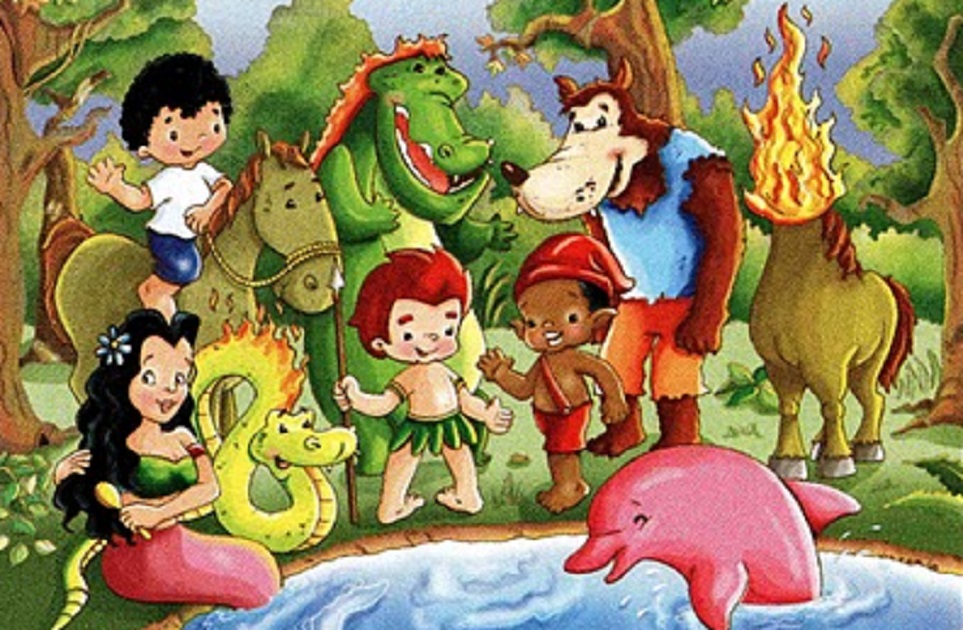  É UM CONJUNTO DE TRADUÇÕES CONHECIMENTOS E CRENÇAS POPULARESCONTADAS EM PROVÉRBIOS LENDAS OU CANÇÕES. TODOS OS CONHECIMENTOS DO POVO CONSERVADOS ATRAVÉS DO TEMPO. O FOLCLORE É TÃO IMPORTANTE QUE DESDE 1965 A UM DIA ESPECIAL PARA ELE NO NOSSO CALENDÁRIO DIA 22 DE AGOSTO.ATIVIDADE:01- CONVERSE COM SEUS PAIS E PERGUNTE SE ELES CONHECEM ALGUM CONTO OU LENDA PARA CONTAR PARA VOCÊ.EM SEGUIDA REPRESENTE O QUE SEU PAI CONTOU  ATRAVÉS DE UM DESENHO. O DESENHO DEVERÁ MOSTRAR ONDE O PERSONAGEM ESTÁ E O QUE ELE ESTÁ FAZENDO. PINTE COM AS CORES QUE DESEJAR.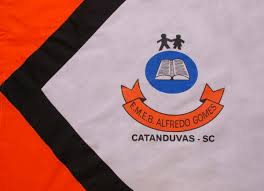 ESCOLA MUNICIPAL DE EDUCAÇÃO BÁSICA ALFREDO GOMES.DIRETORA: IVÂNIA NORA.ASSESSORA PEDAGÓGICA: SIMONE ANDRÉA CARL.ASSESSORA TÉCNICA ADM.: TANIA N. DE ÁVILA.PROFESSORA: ANA CAROLINEDISCIPLINA: ARTESCATANDUVAS – SCANO 2020 - TURMA: 1º ANO